Проверочная работа по РУССКОМУ ЯЗЫКУ4 КЛАССИнструкция по выполнению заданий части 2 проверочной работыНа выполнение заданий части 2 проверочной работы по русскому языку даётся 45 минут. Часть 2 включает в себя 12 заданий.Ответы на задания запиши в работе на отведённых для этого строчках.Если ты хочешь изменить ответ, то зачеркни его и запиши рядом новый.При выполнении работы не разрешается пользоваться учебником, рабочими тетрадями, справочниками по грамматике, орфографическими словарями, другими справочными материалами.При необходимости можно пользоваться черновиком. Записи в черновике проверяться и оцениваться не будут.Советуем выполнять задания в том порядке, в котором они даны. Для экономии времени пропускай задание, которое не удаётся выполнить сразу, и переходи к следующему. Постарайся выполнить как можно больше заданий.Желаем успеха!Часть 2Произнеси данные ниже слова, поставь в них знак ударения над ударными гласными.В данном ниже предложении найди слово, в котором все согласные  звуки глухие. Выпиши это слово.Хомячок прячет за толстые щёчки семечки.Ответ.  	(1)Молчаливых птиц нет: гуси гогочут, вороны каркают, голуби воркуют, соловьи свистят… (2)Но понимают ли птицы друг друга? (3)Оказывается, понимают! (4)Хотя, конечно, не так, как мы: у птиц нет привычных нам слов, а есть всего лишь звуковые сигналы: сигналы призыва, сигналы тревоги…(5)Другие птицы слышат их и ведут себя соответственно. (6)Сто́ит с тревожным криком взлететь вороне, как взлетят и галки, и грачи, и скворцы. (7)На тревожный крик сороки, увидевшей филина, сейчас же отреагируютдрозды, зяблики, вороны. (8)Домашний петух может объявить «воздушную тревогу», если увидит ястреба, и «наземную», когда увидит лисицу или собаку, и все обитатели птичьего двора его поймут.(9)Учёные   записали   на   звуковую   аппаратуру   много   птичьих   песен и разговоров, пытаются их расшифровать и понять. (10)Уже сейчас перестают отгонять птиц от полей и садов выстрелами, а отпугивают сигналами тревоги. (11)Услышав такой сигнал, птицы разлетаются в страхе – даже с дорожек аэродромов, где их не пугают и самолёты. (12)Сигнал страха действует надёжнее самого страшного пу́гала. (13)Учёные продолжают старательноизучать   сигналы птиц: ведь, если мы найдём с птицами общий язык, будетлучше и нам.(По Н. Осипову)Что хотел сказать автор читателю? Определи и запиши основную мысль текста.Ответ.  	Составь и запиши план текста из трёх пунктов. В ответе ты можешь использовать сочетания слов или предложения.Ответ.1. 	2. 	3. 	Задай по тексту вопрос, который поможет определить, насколько точно твои одноклассники поняли его содержание. Запиши свой вопрос.Ответ.  	Как ты понимаешь значение слова «пу́гало» («пу́гала») из 12-го предложения?Запиши своё объяснение.Ответ. Пу́гало – это	Замени слово «старательно» из 13-го предложения близким по значению словом. Запиши это слово.Ответ. Старательно –	В 6-м предложении найди слово, состав которого соответствует схеме: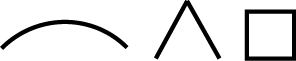 Выпиши это слово, обозначь его части.Ответ.  	Выпиши из 12-го предложения все имена существительные в той форме, в которой они употреблены в предложении. Укажи род, склонение, число, падеж одной из форм имени существительного (на выбор).Ответ.  	Выпиши из 4-го предложения все формы имён прилагательных с именами существительными, к которым они относятся. Укажи число, род (если есть), падеж одной из форм имени прилагательного (на выбор).Ответ.  	Выпиши из 10-го предложения все глаголы в той форме, в которой они употреблены в предложении.Ответ.  	Подумай и напиши, в какой жизненной ситуации уместно будет употребить выражение Острый язык – дарованье, длинный язык – наказанье.Ответ. Выражение Острый язык – дарованье, длинный язык – наказанье будет	 уместно в ситуации, когдаПроверочная работа по РУССКОМУ ЯЗЫКУ4 КЛАССВариант 2Инструкция по выполнению заданий части 1 проверочной работыНа выполнение заданий части 1 проверочной работы по русскому языку даётся 45 минут. Часть 1 включает в себя 3 задания.Ответы на задания запиши в работе на отведённых для этого строчках.Если ты хочешь изменить ответ, то зачеркни его и запиши рядом новый.При выполнении работы не разрешается пользоваться учебником, рабочими тетрадями, справочниками по грамматике, орфографическими словарями, другими справочными материалами.При необходимости можно пользоваться черновиком. Записи в черновике проверяться и оцениваться не будут.Советуем выполнять задания в том порядке, в котором они даны. Для экономии времени пропускай задание, которое не удаётся выполнить сразу, и переходи к следующему. Постарайся выполнить как можно больше заданий.Желаем успеха!Часть 1ДиктантЗапиши текст под диктовку.Найди в тексте предложение с однородными сказуемыми. Выпиши это предложение и подчеркни в нём однородные сказуемые.Ответ.  	Выпиши из текста 7-е предложение.Ответ.  	Подчеркни в нём главные члены.Над каждым словом напиши, какой частью речи оно является.